TOUR PROGRAMME OFFICIAL TOUR DATES (16th June 2022 tbc.)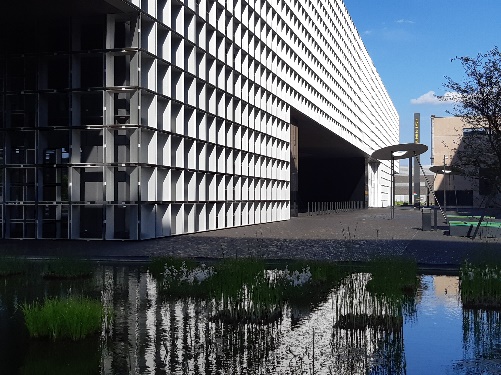 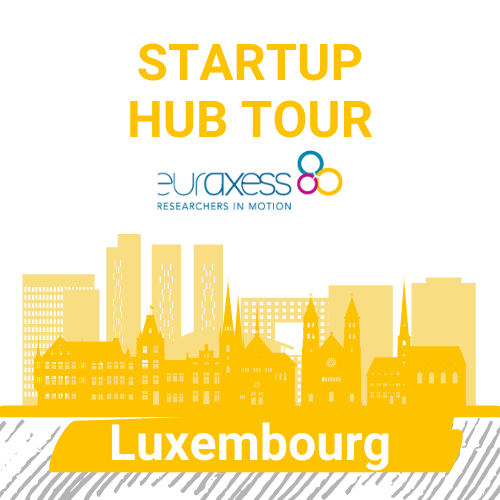 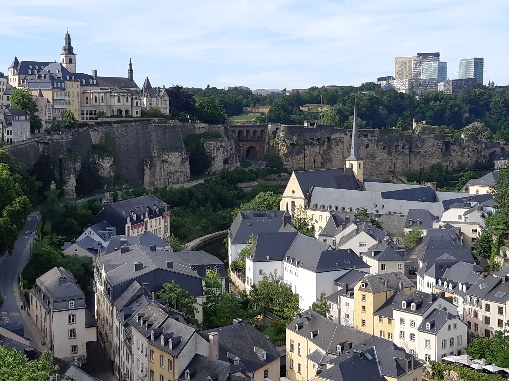 29th June ESCH-BELVAL (City of Science)29th June ESCH-BELVAL (City of Science)29th June ESCH-BELVAL (City of Science)9:00-9:45am TECHNOPORT IncubatorPresentation of the tech incubator managing a.o. the Start-up Support Programme (SPP) of the European Space Resources Innovation Centre (ESRIC) (-> World’s first Space Resources Start-up Programme) 10:00-11:45amUniversity of Luxembourg IncubatorPresentation of the incubator supporting university students and staff across disciplines from idea generation for an entrepreneurial project to the go to market of their venture through events, mentoring and an acceleration programme, Testimonial by Startup NIUMnoonLunch in Belval and travel to Luxembourg City by train/busLunch in Belval and travel to Luxembourg City by train/bus2:00pm-3:45pmLuxembourg City guided tour by footLuxembourg City guided tour by foot4:00-6:00pmHouse of StartupsPresentation by Startup Luxembourg about Luxembourg’s Startup Ecosystem for startups visiting the ICT Spring Tech conference with networking cocktail 7:30pmDinnerDinner30th June LUXEMBOURG CITY30th June LUXEMBOURG CITY30th June LUXEMBOURG CITY8:30-9:30amHouse of EntrepreneurshipPresentation of the one stop-shop and the Business mentoring programme of the Chamber of Commerce Luxembourg 10-10:45amInterdisciplinary Center for Security, Reliability and Trust of the University of LuxembourgTTO presentation of sciencepreneurship support through training and an acceleration programme followed by a startup testimonial11:15-12:45House of EntrepreneurshipPresentation of the meta-incubator structure with visits of its individual incubators, the EU-Tribe initiative and the Luxembourg Business Angel Network (LBAN)  13:00LunchLunch